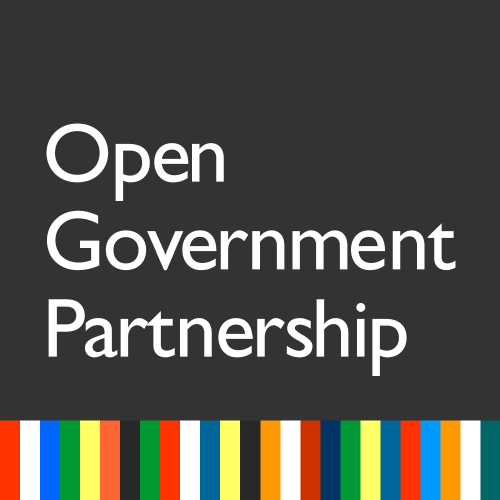 ContentsIntroduction 
Collaboration is the cornerstoneTable: OGP Survey: Main Functions of the Multistakeholder ForumPhase One: Creation of the ForumPhase Three: Participation in development of a National Action PlanGoing beyond the Plan: Promoting Open Government policies and principlesChapter 1 
How to develop a Multistakeholder ForumPlanning StageTable: Identifying key stakeholders to involveCase Study: Uruguay. Technical assistance from UNESCO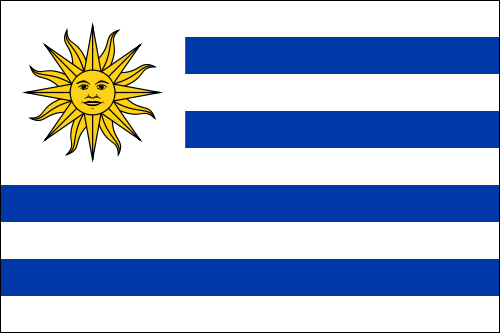 Case Study: El Salvador. Strong leadership leads to reform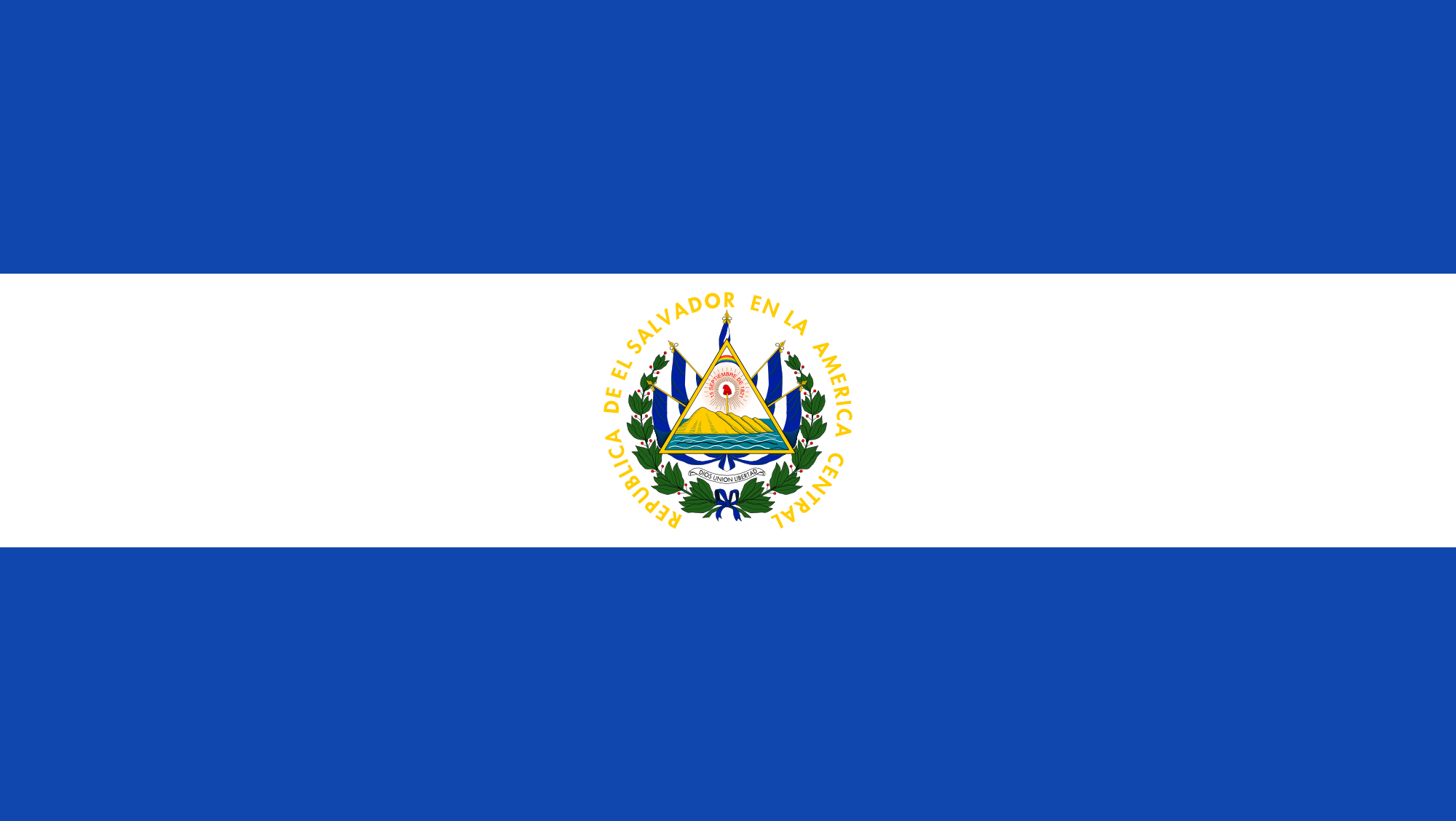 Table: Programming activities for setting up a ForumCase Study: Sierra Leone. Dedica ted OGP Forum builds partnerships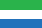 Case Study: Peru. A Multi-sectorial Commission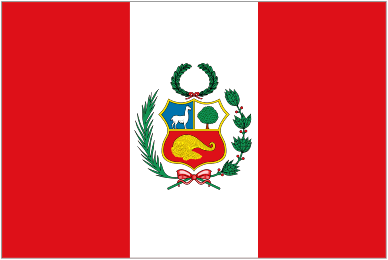 Case Study: Brazil. Ministries coordinate open government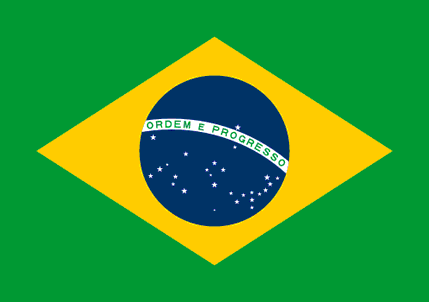 Responsibilities of Forum participants Table: Frequent Roles and ResponsibilitiesCase Study: Sierra Leone. Multistakeholder Forum structureEnrollment and rotation of ​Forum membersSelecting government representativesModels for selection of civil society representativesOpen election By invitation Self-selectionCase Study: Estonia. Inviting civil society representation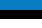 Case Study: Brazil. Self-selecting civil society representativesChapter 2 
Managing the Multistakeholder ForumCreating effective communicationsTable: Communications survey matrixFrequency of meetingsTable: Frequency of meetings in some OGP countriesTable: Template for meeting's minutesCase Study: Georgia. Creating the Open Government Forum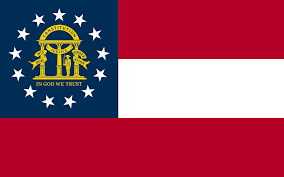 Multistakeholder Forum decision‑making modelsTable: Multistakeholder Forum and OGP decision-making modelsCase Studies: Argentina, Peru and Mexico. Forum decision-making modelsSetting the rules for decision-makingTable: Decision rules in different OGP countriesCommunications with external stakeholdersTable: Multistakeholder Forum's media audit templateCommunication and coordination with government agencies, local government and other branches of governmentCase Studies. Coordination with external stakeholdersManaging turnover, changes in government and other challenging situationsTable: Describing likelihood and magnitude of risksTable: Designing strategies for dealing with risksCase Study: Chile. Managing changes in national government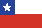 Evaluating Forum activities and accountabilityTable: Multistakeholder Forum assessment toolCase Study: Brazil. Transparency and accountability onlineCase Study: Armenia. Training to use monitoring tools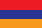 Sustaining engagement and enthusiasmCase Study: Ghana. Forum bonding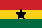 Case Study: Croatia. Issue roundtables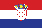 Chapter 3 
The role of the Multistakeholder Forum in National Action Plan developmentTable: Life Cycle of a National Action PlanTable: IAP2 Spectrum of Public EngagementPreparing the new National Action PlanCase Study: Mexico. Developing the Plan co-creation methodology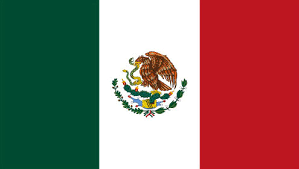 Forum and Action Plan consultationCase Study: Uruguay. ConsultationTable: IRM Consultation Assessment QuestionsApproaches and methodologies for consultation processesConsultation TechniquesTable: Selected Consultation TechniquesFollowing up on National Action Plan commitmentsReporting and assessing Plan resultsCase Study: Sierra Leone. Monitoring and accountabilityOGP Articles of Governance, VI OGP Reporting ProcessesGoing beyond the Plan: Promoting Open Government policiesSynopsis 
Forum design, management activities and promising practicesTable: Phase one: Creation of the ForumTable: Phase Two: Managing the ForumTable: Phase Three: Forum and Plan implementationIntroduction 
Collaboration is the cornerstoneThe participation of both civil society and government is essential to the success of the Open Government Partnership. Their collaboration is vital at the international level and within each participating country.  That is why OGP participants commit to developing their National Action Plans through a multistakeholder process, with the active engagement of citizens and civil society.OGP’s consultation requirements (see next box) ask countries to “identify an existing or new forum to enable regular multistakeholder consultation on OGP implementation.” The majority of OGP countries by now fulfill this requirement. This document shows the advantages of having a Multistakeholder Forum (or simply Forum) – a structured environment designed to maximize participation and cooperation between government and civil society by bringing relevant partners into the discussion and ensuring that all voices are heard.A Forum is a cornerstone of each country’s successful participation in OGP and is crucial to delivering collaborative open government reform. However, no two Forums are identical – the character of each nation’s government and civil society participants will influence the model they design and the practices they adopt for their open  government work.A survey of points of contact, members of civil society organizations (CSOs) and Independent Reporting Mechanism’s (IRM) researchers conducted by the OGP Support Unit found that most Forums focus on monitoring and improving National Action Plan commitments.  As shown in the table below, almost half of respondents saw the Forum as a way to integrate others into OGP activities and promote open government policy beyond the Plan.Source:  OGP Support Unit Survey on Multistakeholder Forums, conducted in August 2015, n=33, more than one option could be selected. This handbook is intended to help government and civil society actors participating in national OGP processes to meet the Partnership’s guidelines. Moreover, it aims to support them in moving beyond the minimal requirements and develop fuller and more ambitious approaches to permanent government–civil society dialogue. It draws on the experiences of OGP participants to assist actors in refining existing mechanisms and to aid new actors to create and manage their own Forums. Each country’s stakeholders should consider their own situation and which aspects of different models would work best for them, as well as whether they would need to make use of other means in order to develop a successful permanent dialogue mechanism. There are three phases in the Forum life cycle:Creation of the Forum and participant recruitmentManaging the ongoing operations of the ForumParticipation in the development of the National Action Plan (or PlanChapter 1 
How to develop a Multistakeholder ForumPlanning StageCreating a Multistakeholder Forum is a demanding task for government and civil society actors that requires careful planning to avoid early obstructions and disappointments. Start by planning how the Forum is to be established. Be clear about the different activities, and have the necessary information, resources and political backup required. Be prepared.The challenge is to balance and manage the open government expectations of different actors with the capabilities (resources, skills, political leadership, etc.) that can realistically be mobilized.The following steps will help plan the creation and operation of the Forum:Make sure you have sufficient political support.Mobilize and involve leadership inside and outside government.Review the existing legal framework.Agree on the basic features or characteristics of the Forum.Establish a calendar of creation for the Forum.Government officials frequently worry about establishing a Multistakeholder Forum. This is particularly true where there have not been sustained efforts to involve external stakeholders in policy making, where the culture has not included collaboration between government and civil society, and where there have been conflicts between public officials and social movement leaders.It is essential that key stakeholders (government officials, civil society and influential organizations) agree on a Forum’s goals, its general characteristics, its creation process, and the resources that will be required to carry it out. Early agreement can help prevent future problems.It is useful to compile a list of the main government decision-makers and other external actors who will have to be on board to increase the chance of success. To help identify them, ask:Who is directly responsible for making the decisions crucial to assuring the effective creation and functioning of the Forum?Who are key or influential people in both government and civil society who are committed to OGP values?Do the legal or administrative frameworks define statutory consultees?Which individuals and organizations will be affected by decisions relating to the creation of the Forum?Who runs the organizations that have interests relevant to open government initiatives?Who can obstruct the establishment and functioning of the Forum if not involved?Who has been involved in previous open government dialogues between government and civil society?Who has not been part of earlier open government dialogues but should now be involved?Because this list can be very long, a table such as the one below can be useful in identifying and organizing relevant actors. The data used below, however, is for illustration only and based on no specific country. Each country’s Forum stakeholders will vary.These lists will help you identify the individuals and organizations that need to be part of the Multistakeholder Forum process from the start. They will need information during the planning and creation, and their expectations and feedback must be part of the process.In some instances, Forum promoters could consider recruiting the international CSOs or multilateral institutions committed to OGP, to help promote awareness and a positive view of the Forum.Once key stakeholders are identified, strong leaders inside and outside of government need to push the process forward. Leaders with CSO experience have been successful in facilitating communications and acting as a mediator between government and civil society. Strong, effective leadership is crucial in setting up a Forum, particularly if there are challenges to open government, such as a tradition of opaqueness, distrust between actors, or weak organizational capabilities. Skills of an effective Forum leader include:Communication: The Forum leader must effectively communicate the importance and implications of transparency to government and CSO participants, particularly those unfamiliar with the OGP concept and values.Trust: Effective leaders must inspire trust from both government and civil society actors.Transparency: Forum leaders must be clear about the agenda, motives and objectives throughout the Plan process. In addition to being good practice, this can help alleviate accusations that the leader’s actions are self-serving or political.Mediation: Leaders must be fair to all parties when setting up the Forum. They must broker discussions between key stakeholders, even if their relationships have been challenging in the past, and find common ground for decisions.Once there is sufficient political backing and leaders are recruited, it is time to develop a detailed plan for setting up the Forum. The first step is to identify the activities to be conducted (for example, drafting and publishing a call for proposals for selecting civil society representatives, reviewing the proposals, communicating results, formally inaugurating the Forum, etc.). These activities must be tailored to the national context, considering the particularities of both civil society (e.g., level of articulation and capabilities) and government (e.g., the expected time needed to get approvals and resources allocated). An example of steps toward launch of the Forum and their duration is below.Design of the Forum must be a co-creation of government and civil society. By discussing the approaches taken by others, Forum participants can select the best practices that will work in their country. There are three ways to create the Forum:Administrative decision, such as an executive decree: Government formalizes the Forum by means of issuing administrative norms, such as presidential decrees or ministerial decisions.Advantages: This strategy can provide a clear mandate for transparency and operation. It provides a formal framework for the Forum to exist, providing transparency and certainty to actors involved.Disadvantages: It can be difficult to draft and approve the decisions necessary for the Forum or to reform government’s own operations. Administrative regulations may require some time to be drafted, approved and published. Administrative decisions could lead to changes in the way the Forum is constituted, its participants and decision-making rules.Create new or build on existing laws: Passing a new law – or, more frequently, taking advantage of existing laws – gives participants a place to house the creation of the Forum and OGP decision-making. This process can help prevent overlap and improve overall efficiency. The Forum is included in the legal framework. Advantages: Creates a strong and stable formal framework for the Forum, providing it with stability across time. If taking advantage of a Forum previously enacted by law, it can reduce the risk of overlapping mandates and/or the multiplication of consultation mechanisms.Disadvantages: Drafting and passing legislation could be a burden, given that it requires the collaboration of the legislature. If the Forum is previously existing and prescribed by law, there may be some deficiencies in relation to its adaptability to OGP needs.Formal and informal agreements: The most common way to create a forum is through  agreements between parties, giving the Forum flexibility to adapt to new circumstances and demands.  Agreements can be informal or written down more formally as a procedures manual or guidelines.Advantages: Provides actors with flexibility to set the rules of engagement and to adapt them if needed.Disadvantages: There is no guarantee of Forum permanence, so continued operation relies heavily on participants’ commitment.Another common trend is to begin by setting up a government inter-ministerial and/or interagency group. This group coordinates the open government activities across government and, after some time, enlarges its membership to include standing members from academia, business or CSO or by creating a sub-forum with non-governmental stakeholders.A variation of this model works as follows: First, create an inter-ministerial working group for OGP comprising the main departments, ministries or agencies related to OGP strategies and values. Then, incorporate an informal working group with representatives of civil society focused on developing the next National Action Plan. Once the Plan is approved, establish a formal civil society group that works with the Inter-ministerial group.There is no one-size-fits-all model, but the general recommendation is that the Forum incorporates some formal framework providing general guidelines for its main functions, participants, rules for naming representatives and decision-making. It also must report and have accountability to the public. To increase legitimacy and efficacy, government and civil society must create the framework together. To foster collaboration and co-creation of the OGP policies, government and civil society must have an equal standing in the Forum by means of an equal number of representatives, and they must share responsibility for directing and coordinating the Forum.Responsibilities of Forum participants As leadership determines who should be involved in the Forum, it is important to achieve balance among the following criteria:Sufficient political backing from the upper levels of governmentAdequate coordination and technical capabilitiesRepresentation from diverse civil society voicesTrust among participants to foster collaboration and minimize conflictsGood public standing among representatives involved in the creation of a fair and transparent processThe Multistakeholder Forum participants are responsible for the functioning of the Forum as the space for making decisions, assessing achievements and disseminating information about OGP and openness policies in general. Involving the right actors and giving them the proper tools are crucial to success. This entails:Offering an introduction to OGP.  Many actors within and outside of government have no clear idea of what open government means and how OGP works. When recruiting Forum members it may be advisable to make sure there is common understanding of open government goals generally and OGP functioning specifically.Ensuring Forum partners are co-creators. Government and civil society should collaborate on selecting the organizational features of the Forum.Coordinating between government and civil society. Forum members must work together to promote the adoption and implementation of the open government agenda.To maintain a collaborative atmosphere, government and civil society participants must operate in a horizontal manner.  Where specific leadership roles are assigned, those positions should be seen as a means to further the dialogue, not as a mark of superiority in relation to other stakeholders. Below are some examples of how others have assigned the most common Forum roles. These positions can be shared or overlap, and in some cases may be distributed differently.In some countries, there is no formal allocation of roles within the Forum, although these are the exception. In other countries, a number of discussion groups work around specific policy sectors or issues, operating parallel to or even without a central Forum. These specific groups allow a greater degree of specialization, which is particularly important when dealing with complex technical issues. It is a good practice for a central Forum to coordinate the specific groups and to document results obtained across government, which results in a better reporting process within OGP.Enrollment and rotation of ​Forum membersWhile establishing a model for Forum representation, it is important to consider the enrollment of new members, as well as the rotation of existing members into new roles. The initial group of stakeholders may be a small one because of resources and time constraints. To avoid the exclusion of other actors or sectors of society, consider policies that allow new incorporations and, if viable, the definition of fixed terms for the existing representatives. In some countries, representatives remain in their posts during the implementation of the Plan, and when a new one is published new representatives are selected.In some countries, the CSOs within the Forum can be a large group. To facilitate dialogue with the government, the CSO group selects a lead organization to act as an intermediary. In Mexico, for example, the lead organization is elected for one year and then replaced by one of eight others in the Civil Society Cluster. In Panama, the civil society group consists of 18 organizations that select three representatives to attend Forum meetings, who rotate on a monthly basis.Governments tend to bear the operating costs of Forums. However, in some countries public resources available for these sorts of events are very limited. CSOs can share the burden, but only if they are well-funded, established organizations, which is not always the case. Some international donors also support OGP activities and could represent a source of funding. They include the Ford Foundation, the Hewlett Foundation, the Open Society Foundation, USAID, the German Cooperation (GIZ), the Inter-American Development Bank, and others.Selecting government representativesWhen selecting government representatives for the Multistakeholder Forum, it is important to ensure:Representation by the main institutions responsible for open government policy: It is important to have Forum representatives from the ministries, departments and/or agencies responsible for implementing open government policies – such as access to information agencies and e-government or telecommunications departments. Further, to ensure political support, government representation should include both ministerial and mid-level officials.Representation by figures with cross-government coordination capacity: Such authorities must be involved to make sure the relevant ministries, departments and/or agencies can effectively implement Forum decisions.  According to IRM reports, the Ministry of Foreign Affairs is often the lead for OGP activities. This can create difficulties in coordinating within government, as line ministries are not subject to that ministry’s coordination authority. It can be more effective to give that role to the Cabinet Secretariat, the Ministry for Public Administration or directly to the Office of the President or Prime Minister. Some countries have created specialized OGP lead positions, but its capacity to coordinate depends on its mandate and political support from the highest authorities in government.Models for selection of civil society representativesDeciding which stakeholders get involved in the Forum can be challenging. One way to handle this could be by starting with a small, core group to establish the basic features and procedures of the Forum. This group could include actors that have collaborated in the past. The advantage of starting with a group of known actors is that there may be a good understanding about their strengths and a degree of trust may have developed over time. However, effort must be go beyond this initial group to reach new actors that bring other perspectives, capabilities or skills to the table. Although there is sometimes overlap, CSOs are typically either national or local organizations and this determines how they operate.National-level CSOs deal mainly with broad policy areas (human rights, environment, strengthening democracy, probity and anti-corruption, etc.), focusing their work on advocating for changes in national policies and institutions. Most of these organizations are located in the capital or in relevant urban areas. They are usually in a better position to receive resources from in-country donors and from foreign foundations or multilateral institutions. They frequently develop highly technical knowledge about the issues they promote. National advocacy organizations can provide a nation-wide focus, expertise and resources that can complement that of the government.Local, or grassroots, organizations are mainly concerned with problems facing specific communities, territories or sectors of the population. They tend to be based in different parts of a country, and their work relates more to the community – to raising awareness about local problems and promoting actions in defense of the rights of specific communities or individuals. These organizations usually have intimate knowledge of the circumstances present in specific locales or that face particular segments of society, but they may have limited funding. Local groups can bring the voice of communities or segments of the population that could otherwise be neglected or marginalized in decision-making.Ideally, a Forum would include a balanced representation of both types of organizations. However, in every country these CSOs may be significantly different in number, organizational capacity, ability to communicate, access to resources, etc., and governments may be used to dealing more with one group than with the other. In such cases, the early rounds of recruitment might target certain members of these CSO categories first, with a strategy to reach others later.There are three general models for deciding who will represent civil society in the Forum: open election, invitation, and self-selection.Open election Civil society directly elects its representatives. The election can be organized by territory or district, by activity or interest (human rights, environment, etc.), or by sections of society that have seats allocated in the Forum (indigenous peoples, the young, etc.). A mix of these sectors is also possible.Advantages: Gives civil society greater input and the opportunity to freely select its representatives. Disadvantages: Coordination across groups requires strong communication about the election to relevant individuals and organizations, as well as across regions. It requires a high level of organizational capability. One of the challenges of an open selection processes is to define the franchise rules, that is, who gets a vote or say in the election process. The problem is that if you use pre-existing registries you may exclude organizations that have no legal or official recogition. Therefore, the process may be biased in favor of CSOs that have existing relationships with the government. On the other hand, if you do not establish prior and clear franchise rules, the process can get out of control due to the duplication of votes or the creation of ad hoc organizations aiming to control the process.By invitation This is the most common method, particularly at the start of the Forum process.  The government invites certain CSOs or outstanding individuals to participate in the Forum. Different criteria for invitation can be used, but the most common are: selection from a CSO registry predating the involvement of the country in OGP; assessment of the technical capabilities or prestige of the existing organizations; and past collaboration. Advantages: Participants can be chosen by their specific capabilities and past collaborations with government. It also can expedite the selection of representatives and guarantee that certain key stakeholders are included in the Forum. This selection process also is less demanding.Disadvantages: This approach can skew the selection process by excluding important opinion sectors, particularly those that are more critical of the government or that represent subordinated or marginalized groups.  To be effective, it must be accompanied by a strategy to widen the reach of OGP and include new stakeholders through transparent procedures.Self-selectionAnother frequently used mechanism to select civil society representatives for the Forum is to publish an open call for proposals, by conducting meetings open to all interested individuals, or by establishing an open application procedure.Advantages: This offers greater opportunities for attracting a more diverse group of people, with less risk of skewing representation. It does not allow government to have a comprehensive list of stakeholders. Disadvantages: There must be an effort to disseminate information widely about the selection of representatives, the call for proposals and for the dates, venues and agenda of future meetings. It also requires a high level of interest from potential participants.Other models to incorporate civil society representatives in the Forum vary between those that place the final selection in government hands and those that empower civil society to decide. In all cases, the representation can be by individual, by organization, or a mix of the two. Whatever principle of representation is adopted, it should be made clear so that issues such as turnover can be dealt in an appropriate way. While there are different ways to define the government and civil society representatives to the Forum, it is important to consider ways to bring in other stakeholders and experts to provide independent views about the development of open government in the country. Universities and think tanks can be a good source of such expertise. Organizing roundtables for specific issues or commissioning policy papers also can move some discussions forward.Chapter 2 
Managing the Multistakeholder ForumCreating effective communicationsThe key to successfully managing the Forum is timely and clear communication. This is important to productive interactions, to maintaining momentum and enthusiasm among participants, and to demostrating transparency and accountability to external stakeholders. To support the Forum’s communications, an effective information system that includes tangible elements, such as equipment, and intangible elements, such as data, is crucial. An established set of communications practices and infrastructure will enable outreach to a variety of stakeholders and lessen the effect of barriers across organizational boundaries. Barriers to effective communication:Different frameworks or points of reference can lead to misinterpretation and misunderstanding, as well as selective attention and retention. Physical distance can reduce the opportunity for face-to-face interaction and can increase the cost of collecting information from decentralized locations. It also reduces the possibilities for those far away to be up to date about what is happening in other locations.Status or hierarchy divides can interfere with direct interchanges as well as with equal and honest communication. They can also result in an unequal distribution of information and on good news being emphasized while bad news is downplayed.Too much data, or information overload, from the continuous provision of memoranda, briefings, telephone calls, informative sessions, etc. can reduce time and attention spent on a particular message, giving important and routine communications the same status.Distractions and the daily interruptions from a busy work environment can reduce attention to decision-making and other considerations. As people working in organizations face tasks that are increasingly brief, varied and fragmented, the pressures of the day-to-day operation can delay careful consideration of information.Administrative or technical jargon can interfere with effective communications by blocking the transmission of messages among the participants. Prejudice can inhibit or impede assessment or consideration of ideas. Examples of such prejudices are the views that people from one profession may hold about those from another.Inadequate communications skills can negatively affect design of a good message and selection of the medium for delivery.Source: based on James L. Garnett (1997) Barreras a la comunicación gubernamental efectiva: una visión nueva de un problema antiguo, in Rafael Bañón and Ernesto Carrillo (comps.), La Nueva Administración Pública, Madrid, Alianza.A variety of tools can be used to communicate within the Forum, including: electronic mailing lists (listserv); newsletters; memoranda; video conference services; social network applications (e.g., Facebook or Google+ groups); platforms for collaborative document drafting (e.g., Google docs); direct messaging services (e.g., WhatsApp, Facebook messenger); courier services; intranets; meetings.In creating an effective information system, begin with a survey of Forum members to identify their information needs, the platforms they are aware of and comfortable with, and what sort of information they wish to provide to the rest of the participants. This will assist in identifying the most effective means to communicate with participants. Forum participants should regularly assess their information systems and make improvements as needed, conducting the survey periodically to identify new information needs.The following worksheet, shown here completed only for illustration and not representative of any particular country, can help get the survey started.Frequently, the Technical Secretariat of the Forum will be in charge of internal communication. This includes the preparation and timely distribution of meeting agendas and the drafting of minutes, as well as management of a dedicated website and mailing lists. In other cases, the preparation of agendas and minutes rotates among Forum participants.Frequency of meetingsThe frequency of Forum meetings varies depending on participants’ needs and activity. For example, during intense work periods, such the drafting of the Plan, meetings likely will be more frequent and on an ad hoc basis. While meetings may be held anywhere from every two weeks to twice a year, it is generally good practice not to let too much time lapse between them, or to hold them too closely together. The former can lead to ineffective Plan monitoring, while the latter may not give enough time for the progress needed to have meaningful discussions.The majority of OGP countries hold regular meetings monthly or quarterly, with additional meetings as needed.Taking minutes at each meeting is a useful way to document discussions and decisions. This can help Forum participants monitor its proceedings, and it provides public accountability, particularly if the minutes are posted online. Below is a simple minutes template.Multistakeholder Forum decision‑making modelsWhile many participatory models focus on providing stakeholders with information or collecting different views on an issue, they frequently do not provide rules for decision-making. It is vital that the Forum provides participants with clear guidance about what Forum members can decide and what authority government retains. Clarity about the scope and limits of Forum decision-making is important to manage expectations.Empowerment of the Forum requires a careful review of the laws and administrative norms to make sure there is consistency with the institutional framework. Participants’ interest and motivation will be related to the impact their discussion has on actual policy, so Forum stakeholders will likely be more committed if they have more decision-making authority.Forum decision-making authority generally concerns aspects of the OGP process, such as designing the National Action Plan. Where government retains decision-making authority, for such things as drafting legislation, the Forum provides input for consideration. Although a combination of decision-making and consultative roles is ideal, in practice most OGP countries opt for one or the other, as illustrated below.Setting the rules for decision-makingThe next issues to decide and, preferably, adopt are the decision-making rules. Most of the Forums have agreed upon such rules, and in many cases they are written down in the form of internal operation manuals or guidelines. In general, these rules should strike a balance between consideration of all points of view within the Forum and the need to avoid blockages that may render the Forum ineffective.The basic rules, which are interconnected, cover quorum, agenda and decision-making. Quorum: Determines how many members of the Forum must be in attendance for a binding decision.  Attendance rules are common in most Forums, many of which require participation of 50 percent-plus-one for a meeting to be valid. This not only helps ensure attendance, but also maintains parity between government and civil society. Examples of quorom-related rules include:Meetings require a minimum attendance of 50 percent-plus-one of the Forum’s members to be valid.In cases of insufficient attendance, an invitation is circulated setting a new date.Meetings that are postponed because insufficient attendance require upon the second invitation a 25 percent-plus-one attendance threshold to be valid.Representatives can have substitutes attend in their place, but they must be identified in advance.Those members who do not attend three meetings in a row or fail to show up to more than half of the meetings in a year are designated as inactive and substitutes are called or replacements elected. Agenda: Determines how far in advance the meeting agenda and materials must be distributed to participants. This allows participants to be informed about pending issues and to prepare for meeting discussions. It is importantto distribute the agenda far enough in advance for participant feedback. Examples of agenda-related rules include:The Technical Secretariat of the Forum presents to the Chair (and to the Co-chair, if the position exists) a draft of the agenda for approval.The draft approved by the Chair (and the Co-chair) is circulated for comments from members of the Forum (one week prior to the meeting).Documents or information to be discussed at the meeting must be sent at least one week in advance.The approved and final draft agenda is circulated at least three days prior to the meeting.Regular meetings allocate time for general issues to be proposed by the attendees.Decision-making: Determines how decisions are made – for example, whether by consensus or majority rule. While most Forums rely on majority rule, many try to reach decisions by consensus to build trust among participants by considering all points of view. In some cases, it is useful to set a deadline for reaching a decision and calling a vote. Examples of decision-making rules include:Consensus: Decisions are based on reaching unanimous agreement, with no party opposing the decision.Advantages: Promotes dialogue and inclusion of all points of view in the decision-making process. Decisions are acceptable to all parties involved.Disadvantages: Can lead to blockage because every participant has “veto” power over decisions. The process of reaching agreement can be time consuming.Majority rule: Decisions can be made with the vote of 50 percent-plus-one of the members attending the meeting.Advantages: Expedites the decision-making process. Reduces the risk of blockage. Allows the OGP process to move forward, even in the absence of some Forum members.Disadvantages: Risk of recurring minorities questioning the legitimacy of the decision-making process.  Actors that oppose the decision can block its implementation.Qualified majority rule: Decisions require two-thirds or three-fifths of member votes at the meeting (or the total of active members).Advantages: Middle-of-the-road alternative to consensus and majority rules.Disadvantages: There is a risk of blockage and of creating recurring minorities, although in a lesser extent than other options.Mixed rule: Members push for consensus as much as possible, with decisions submitted to vote only as exceptions.Advantages: This is the most legitimate alternative in the view of all stakeholders. It provides the incentives to motivate a real dialogue among participants, with opportunities to surmount blockages. Provides incentives to reach an agreement under the threat of holding a vote.Disadvantages: The decision to hold a vote can be seen as arbitrary without a clear benchmark to determine when the dialogue has been exhausted.No OGP country has adopted the qualified majority rule. Consensus is the preferred method of decision-making, which is compatible with the principles of equal standing, participation and deliberation behind open government initiatives. The second preferred option is simple majority, followed by the consensus with a simple majority option in case of an impasse.Communications with external stakeholdersMany Forums have not developed strategies for effectively communicating with external stakeholders and the public. The most common tools for this are social media, press releases, conferences and seminars. Other less frequently used are mass media campaigns, e-mail distribution lists (listservs), and newsletters.A good communications strategy differentiates target audiences, and classifies them according to their interest in OGP activities, information needs and expected feedback. Based on this information, a mix of communication outlets can be chosen, and the messages can be better tailored to reach their objectives. Characteristics of an effective media strategy:The Forum segments its audiences and implements strategies towards each of them.Consistent information is provided through different outlets.The Forum establishes long-term productive relationships with the media.A sample media audit template for defining the adequate external communication strategy is below. The tables are filled in with fictitious examples for illustration only and do not represent any particular country.Communication and coordination with government agencies, local government and other branches of governmentEven in inclusive Multistakeholder Forums with representatives from a wide array of government, it is difficult to involve public officials from all institutions responsible for implementing open government projects. Frequently, OGP commitments require the collaboration of local governments or from other branches of government, such as the legislative and the judiciary. In general, it is possible to identify different models to coordinate with different institutions. Examples of this include:Invite non-members to attend specific meetings or provide information.Advantages: It allows access to actors not represented in the Forum without the need to increase the number of participants.Disadvantages: This model depends on the capacity of the Forum to bring in external stakeholders, such as public officials, as well as their willingness to respond positively to the Forum’s invitation.Include representatives from the Forum.Advantages: Including representatives from local government, the legislative or the judiciary, for example, can allow for a closer coordination in the implementation of OGP commitments and allows those sectors to have a say in the Forum decision-making process.Disadvantages: Increases the number of Forum participants, and may require establishing multiple selection processes for choosing representatives – for example, from local governments or the legislative.Establish working groups around certain issues or Plan commitments.Advantages: Allows a specialized group to track progress of the implementation of the Plan, which reports to the Forum’s representatives, and may lead to better interaction between the working group members and the authorities responsible to implement Plan commitments.Disadvantages: Requires establishing clear mechanisms of accountability between the central Forum and the working groups. A transparent process is necessary for selecting the members of the working groups and establishing decision-making rules.Create parallel Forums for specific issues or to deal with open government in local government, the legislature or the judiciary.Advantages: Allows a clear separation of the activities between the Plan commitments focused on the national government and initiatives aimed at improving openness in other parts of the public sector. Permits a more manageable number of participants in the national Forum.Disadvantages: Risk of dispersion, overlap and even contradictions between the strategies and activities of the different dialogue mechanisms.As open government strategies deal with issues that go beyond the capabilities and legal mandates of national governments, the introduction of mechanisms to coordinate openness strategies with other stakeholders are required. In many countries, the preferred option has been to widen the Forum to include representatives from local government, parliament and the judiciary. In relation to the implementation of Plan commitments within the national government, there are many examples of creating subcommittees or working groups to track them in close contact with those public officials in charge of their fulfillment.Managing turnover, changes in government and other challenging situationsMany situations are outside the control of members of a Forum but can pose a threat to its sustained operation. It is important to identify such risks, especially those more likely to occur and that could have a larger impact on performance. An annual risk analysis can help develop preventive and remedial strategies.Three common risks have significant impact on a Forum’s functioning:Changes in government or civil society representation: Government can have frequent turnover, and this can result in delays in coordination or approvals as well as in the loss of institutional memory and time having to be taken based on the learning curves of new representatives.Changes in administration and political upheaval: Electoral cycles or votes of non-confidence can result in changes in government. The effects of this are the potential decline of interest in OGP from new political appointees. Changes in structures and in high- and mid-level public officials can result in delays and the need to introduce new Forum members.Tension in government–civil society relations: Unexpected events or crisis can generate tensions between public officials and CSOs that can lead to breakdowns in dialogue or demands to include broader issues in the Forum’s discussions – issues which may go well beyond the contents of the Plan.While national context will influence the effectiveness of different solutions, certain activities can generally prove useful in addressing these challenges:Document Forum meetings and other activities.Appoint a co-chair and member’s substitutes in case of absence.Establish a rotation policy that develops skills among all participants.Adopt a succession plan for the chair, co-chair and technical secretariat.Prepare induction materials for newcomers.Establish multiple links with high- and mid-level officials that allow an easier flow of information in relation to Plan implementation.Make agreements for continuing dialogue in case of external political crisis.Evaluating Forum activities and accountabilityAlongside the hard work of establishing the Forum, it is important to make sure that there is a continuous commitment to learning and improvement by assessing its activities as regularly as every six months. Additionally, to be in accordance with OGP principles, the Forum has to be accountable to the public for its activities, the resources allocated to it and the results obtained.It is important to adopt a deliberative approach to assessment, considering stakeholders’ different points of view. One way to do this is by distributing a survey among members and other actors interested in the Forum’s activities. The results can be discussed in a special meeting that includes people who are not regular participants. Afterward, a discussion about how to sustain positive aspects and address negative ones can take place. Roles, responsibilities, deliverables and deadlines in relation to the actions identified have to be agreed upon.Public accountability requires the timely provision of information about Forum activities, for example, by making the Forum’s meetings minutes available online.  The public should be invited to comment and assess the information provided, and to ask questions and make information requests.  Asking for contact information – and responding in a timely manner – can facilitate public communication. When the Forum receives feedback, it should act upon it with a plan for improvement that responds to the reasonable expectations from the public.Sustaining engagement and enthusiasmMaintaining the interest and enthusiasm of members is the most powerful means to make sure that the Forum operates effectively over time. Sustaining the commitment to participate, perform the tasks assigned and attend the meetings is a central challenge of managing the Forum. When stakeholders feel their points of view are not considered, that discussions do not have any significant impact on actual policies, or when the financial and time costs of participating are not compensated by comparable results, enthusiasm for the Forum will diminish.There is no absolute solution to maintain motivation, and national context will affect the results of different methods. Some general ideas in this regard include:Allocate time for participants to get to know each other better. As trust increases, encourage personal connections to develop among the participants. Planning for informal interactions in relaxed environments can prove helpful. Plan to achieve short-term results. Actors will assess the value of participating in the Forum, in part, based on results achieved through collaboration. People find it difficult to invest time and resources in the long-term without evidence of progress. Even if they are willing to wait, their superiors, donors, constituencies, board members, etc., will probably demand evidence.  Therefore, active planning for achieving short-term results is crucial to gaining credibility. Focus on developing capabilities. In many cases, government institutions and CSOs may lower their level of involvement as a result of their lack of capacities to effectively participate. Many organizations do not have personnel with the necessary technical skills to monitor the implementation of complex projects. Therefore, create capacity-building opportunities, such as seminars with experts, training courses and study visits. It is important to match these interventions with the needs of the Forum members. Provide support when lack of resources to finance participation is a hindrance. Lack of sufficient personnel to attend the organization’s main activities and participate in the Forum can be problematic. The lack of resources can result in not being able to pay for transportation, accommodation, etc. Basic solutions can be of help, such as offering food or coffee breaks to attendees or providing them with transportation.Chapter 3 
The role of the Multistakeholder Forum in National Action Plan developmentOnce the Forum is established and operational, its members will become an important platform during the two-year cycle of a country’s Plan. Forum participants must be familiar with the Plan calendar in their country. In each Plan activity, the Forum’s main task is to promote government–civil society dialogue for greater public engagement. The OGP Calendar Guidance Note outlines the life cycle of a Plan in this way: Source: [ http://www.opengovpartnership.org/sites/default/files/attachments/OGPCalendar_notes%20FINAL_0.pdf ]Each phase of the Plan cycle offers Forum participants the opportunity to foster participation and take action to facilitate meaningful involvement from civil society. This can include induction activities to ensure Forum members understand the overall OGP process and the implications of each activity.Additionally, making sure the Forum’s members are aware of different strategies, methodologies and tools to improve participation is important. A useful approach is to employ the International Association for Public Participation (IAP2) Spectrum of Public Engagement, which offers a clear conceptual framework to assess the present situation and establish goals for strengthening public engagement on a particular phase of the plan cycle. IAP2 Spectrum of Public EngagementSource: [ http://c.ymcdn.com/sites/www.iap2.org/resource/resmgr/imported/spectrum.pdf ]Preparing the new National Action PlanOne of the main responsibilities of the Forum is to discuss how to go about developing the next Plan. The goal is to meet the basic requirements of the consultation process and hopefully go beyond them. The methodology has to maximize the depth and breadth of such consultation and carefully consider as many relevant voices as possible in the definition of the Plan’s contents.Forum and Action Plan consultationThe Forum can play an important role in the consultation process by designing a methodology that takes into consideration the needs and expectations of different sectors of society and by opening the process to new stakeholders, especially those that are frequently neglected. In this regard, it is useful to take into account both thematic and sectorial criteria. The following OGP guidelines should be considered in the design of the consultation process:Advance notice and raising awarenessAvailability of process and timeline: Countries are to make the details of their public consultation process and timeline available (at least online) prior to the consultation.Public awareness-raising activities: Countries are to undertake OGP awareness-raising activities to enhance public participation in the consultation.Advance notice of public consultation and variety of mechanisms: Countries are to advise the population with sufficient forewarning and through a variety of means—including online and in-person meetings—to ensure accessibility of opportunities for citizens to engage.Depth and breadth of consultationCountries are to consult widely with the national community, including civil society and private sector, seek out a wide range of views, and make a summary of the public consultation and all individual written comment submissions available online.It is important to remember that the Independent Reporting Mechanism will assess the degree of public engagement in drafting the Plan. The questions that guide IRM researcher’s assessment are presented below:Approaches and methodologies for consultation processesMany countries incorporate the views from stakeholders in different areas of the national territory. In order to do this, they have conducted regional meetings as well as online consultations. Participants need to be aware of the concepts, values and principles of OGP in order to promote a better-informed methodology to collect and filter the input. To make sure that actors feel that their participation is meaningful, it is important to avoid situations in which, on the one hand, there are not enough proposals or, on the other, proposals are too numerous, dispersed, contradictory or unfeasible.Induction sessions, informative materials and awareness campaigns in different media can foster greater participation and improve the relevance of the proposals put forward by both government and civil society. Seeking expert advice and external facilitators can be useful for a process that allows transparent and value-added activities throughout the consultation process.Examples of consultation processes in selected OGP countries include:Chile: During the development of the second Plan, four regional consultations were conducted, with strong presence of citizen and community CSOs (e.g., the meeting in Punta Arenas was attended by 90 participants). Georgia: The OGP Forum organized public meetings in different regions that included a presentation about OGP. Attendees were asked to put forward commitments to be considered for inclusion in the Plan. Honduras: A structured consultation process for the second Plan that included efforts to raise awareness by CSOs, included training and information sessions for interested stakeholders. Peru: During the development of the second Plan, efforts to incorporate views from more civil society actors included three regional consultations with budget allocated to hire an expert facilitator to support the process.Sierra Leone: At the start of the process for drafting the Plan, awreness raising regarding the OGP was carried out in 12 districts, Western Area (rural and urban) and in the Diaspora (Belgium, U.S. and U.K.). The process stated with sensitization before consultation, an approach that became an innovation in the OGP process.  Afterward, a nationwide consultation was held in all 14 districts. The methodologies to conduct the consultation meetings have to be carefully selected in order to enable a truly deliberative process in which a wide array of positions are expressed and considered, in order to reach agreements based on the exchange of arguments and justifications. Deliberation should be based on basic principles: Reciprocity in the context of decision-making: participants owe one another introductory arguments that justify their preferred option. This way of exchanging justifications allows reaching a reasonable agreement.Mutually-binding decisions: deliberations have to produce agreements that make decisions mutually binding to help ensure that participants recognize the final decisions as legitimate and abide by them. Mutual respect: participants show respect to one another by making an effort to move the dialogue forward and find common ground.  While not ignoring present grievances, their focus is on seeing how current situation can be improved.Publicity: deliberations are public and transparent.Accountability: public officials have to provide justification for accepting or rejecting input from the deliberative process, and, in the case of proposals they will take on board, they also accept scrutiny of their performance in implementing them.The following should be considered in the construction of the consultation methodology:  Avoid paralysis and reduce distrust by achieving mutual respect and acknowledging conflict. This method should allow the candid expression of different positions and, at the same time, enable agreements.Clear objectives about the goals and scope of the consultation process in order to manage expectations. Additionally, rules should be laid out from the start and, hopefully, co-created with the participants. These rules should make the process transparent and prevent arbitrary decisions.Achieve a common understanding of OGP’s aims, principles, challenges and procedures in order to allow relevant proposals to have a greater impact.Consultation TechniquesMany techniques are available to conduct consultation events. They must be selected based on the specific context in which the consultation will be carried out. In deciding which methodologies to use during the consultation, available resources and capabilities should carefully considered.Following up on National Action Plan commitmentsMonitoring the implementation of Plans has been a challenge in many countries. The Forum plays a crucial role in ensuring that thee energy and interest generated during the construction of the Plan does not fade.The Forum should take into consideration issues that could make monitoring difficult or ineffective:Lack of sufficient and adequate documentation. If the Forum is to be an effective space to monitor the implementation of the Plan, it is important to define documentation standards for public officials responsible for implementing OGP commitments.  Assigning a civil society partner to support public officials in the implementation process, and making sure they properly report their activities, challenges and results, can prove useful. This entails not only recording quantifiable dimensions of performance, but also qualitative information. Getting the documentation right from the start not only makes the Forum’s work more meaningful, it is also useful for the OGP reporting process.Lack of relevant capabilities. One aspect that can reduce the effectiveness of the Forum in monitoring progress is the lack of participants with specific technical skills. Some OGP issues and challenges can demand expert or professional expertise in order to move forward. For example, in Croatia there was a need for improving public sector skills related to conducting consultation and dialogue with civil society and groups engaged in information technology work. In other cases, such as in Peru, while active CSOs in the areas of transparency and anti-corruption were present, it was challenging to find civil society partners to follow up on commitments related to other OGP issues such as fiscal transparency and public procurement. In other cases, those involved do not have enough time or resources to participate continuously in the OGP process without jeopardizing their other responsibilities.Lack of resources for implementing Plan commitments. An issue that frequently affects the implementation of a Plan is the lack of specific budget allocations to execute commitments. For instance, IT projects can demand substantial resources. The Forum can play an advocacy role, promoting dialogue with the government’s financial authorities in order to increase their awareness of the OGP process and to promote the investment of public resources in advancing openness. This demands a proactive approach from Forum members, who can engage closely with public officials that believe in  the importance of the OGP process and wish to see it move beyond its scrutiny and accountability functions.Lack of implementation and monitoring partnerships. One key role of the Forum during the Plan’s implementation phase is to promote partnerships that support government with research, expertise or training. This increases the likelihood of a country meeting its commitments by the end of a Plan cycle and also incorporates other actors into the monitoring work.Lack of timely feedback. The Forum has to promote learning by generating information and assessments that improve the operation of government overall and the implementation of the Plan in particular. This requires continuously identifying lessons learned and areas that require adjustment. It also requires engagement in sincere and positive dialogue with those in charge of implementing OGP strategies.  Reporting and assessing Plan resultsThe Plan cycle ends with the reporting activities specified in the OGP Articles of Governance. Government has to produce mid-term and end-of-term self-assessments. The first focuses on the development of the Plan, the consultation process, its relevance and ambition of the commitments, and progress to date. The end of term focuses on the results of the reforms introduced, the consultation during implementation, and lessons learned. Additionally, the IRM produces mid-term and end-of-term progress reports that consider the information contained in the self-assessments and other information from interviews and group discussions with stakeholders and from other documents available.In general, information required for drafting reports relates to the following issues: The characteristics of the consultation during the Plan development: evidence of the availability of timeline, adequate notice, conduct of awareness raising activities, the use of multiple consultation channels, the number and diversity of the participants and the documentation of the consultation results as well as government feedback to the collected proposals.Consultation during the implementation: evidence of the existence of a Forum in the country, the frequency and regularity of its meetings and the information on the Forum’s participants.The use of the IRM reports: evidence of knowledge and use of the findings in the IRM reports to improve the OGP process in the country.Implementation of the Plan commitments: evidence of the relevance, ambition and completion of Plan commitments.Progress on eligibility criteria: evidence of the country’s efforts to improve its performance on the OGP eligibility criteria, if included in the Plan.Peer exchange and learning: evidence of involvement in peer exchange and learning activities, if any.Lessons learned, complementary initiatives, next steps and conclusions. The Forum can play an important role in these reporting activities. It can make sure that the required information is presented thoroughly and in a timely fashion. It can clarify information presented.  And it can document its own assessment of the implementation process as well as the functioning of the Forum to complement information from the government.The Forum can provide the IRM report researcher with access to key participants who can present their members’ opinions on the strengths and weaknesses of the OGP process in their country. In this respect, the Forum should provide as much information as possible early in the IRM reporting process to ensure that all relevant data is available and that the Forum members’ points of view receive adequate consideration by the researcher.Finally, and more importantly, the Forum has to use the information contained in the reports in order to improve the implementation of the Plan and to better strategize for the development of the next Plan. Going beyond the Plan: Promoting Open Government policiesThe challenges to openness in each country can be numerous, complex and long-standing. They may require multiple interventions over a long time. OGP National Action Plans cannot be expected to resolve all the challenges and their underlying causes. Action Plans operate on a short time frame, with limited resources, and the information and technologies at its disposal are sometimes imperfect or unreliable. Because of this, building open government policy cannot be confined to the OGP Plans. More actors are pushing openness initiatives, more public sector institutions are showing interest (e.g, the legislative and judicial branches) and new technological solutions are being developed every day. The Forum’s representatives have to be aware of this and act proactively to go beyond the OGP process. They should promote openness in innovative ways in order to support initiatives that work in parallel to the Plan and take advantage of peer learning opportunities within the country and internationally.Openness requires contributions from diverse sources and the sustained mobilization of all kinds of social resources – all aimed at making a difference in people’s lives.Synopsis 
Forum design, management activities and promising practicesThis handbook has presented concepts, activities and country cases that aim at guiding stakeholders in the process of establishing and managing a Multistakeholder Forum. The basic issues have been covered and promising practices highlighted. This guide does not promote the direct transfer of experiences from one country to another. It intends to provide information to key decision-makers to help them reflect on the challenges of setting up a Forum. However, context-specific knowledge and political and managerial skills will be required of local stakeholders in order to adapt the ideas presented here to the particular circumstances of each country. In the following pages, we present a summary of the different issues addressed in this document.OGP Survey: Main Functions of the Multistakeholder ForumOGP Survey: Main Functions of the Multistakeholder ForumOGP Survey: Main Functions of the Multistakeholder ForumOGP Survey: Main Functions of the Multistakeholder ForumOGP Survey: Main Functions of the Multistakeholder ForumOGP Survey: Main Functions of the Multistakeholder ForumOGP Survey: Main Functions of the Multistakeholder ForumOGP Survey: Main Functions of the Multistakeholder ForumOGP Survey: Main Functions of the Multistakeholder ForumOGP Survey: Main Functions of the Multistakeholder ForumOGP Survey: Main Functions of the Multistakeholder ForumOGP Survey: Main Functions of the Multistakeholder ForumOGP Survey: Main Functions of the Multistakeholder ForumOGP Survey: Main Functions of the Multistakeholder ForumOGP Survey: Main Functions of the Multistakeholder ForumOGP Survey: Main Functions of the Multistakeholder ForumOGP Survey: Main Functions of the Multistakeholder ForumOGP Survey: Main Functions of the Multistakeholder ForumOGP Survey: Main Functions of the Multistakeholder ForumOGP Survey: Main Functions of the Multistakeholder ForumOGP Survey: Main Functions of the Multistakeholder ForumOGP Survey: Main Functions of the Multistakeholder Forum10102020303040405050 60 6070708080809090Deliberate about how to improve Plan implementationDeliberate about how to improve Plan implementationAssess fulfillment of Plan commitmentsAssess fulfillment of Plan commitmentsPlan for the upcoming PlanPlan for the upcoming PlanReceive imput on Plan implementation requirementsReceive imput on Plan implementation requirementsInvolve other actors in OGP activitiesInvolve other actors in OGP activitiesInform participants about government implementation of PlanInform participants about government implementation of PlanIncorporate new open government strategies into the existing PlanIncorporate new open government strategies into the existing PlanBetter coordinate cross-sector efforts toward openness, beyond the PlanBetter coordinate cross-sector efforts toward openness, beyond the PlanBe the main decision-making venue for OGP activitiesBe the main decision-making venue for OGP activitiesComply with OGP articles of govermanceComply with OGP articles of govermancePilot test open government products or actionsPilot test open government products or actionsOther Other In this chapter you will learn:How to strategize during the planning stages of Forum establishmentHow to identify and engage different stakeholdersHow to establish a Forum via several mechanisms, such as administrative decisions or other agreementsHow to map and define roles and responsibilities of Forum participantsHow to enroll new members from civil society and government and manage rotation of Forum membersIdentifying key stakeholders to involveIdentifying key stakeholders to involveIdentifying key stakeholders to involveIdentifying key stakeholders to involveIdentifying key stakeholders to involveIdentifying key stakeholders to involveStakeholderDescriptionResour­ces (high, medium, low)Autho­rizes?Holds accoun­table?Position on Forum (for,against, 
neutral)GovernmentGovernmentGovernmentGovernmentGovernmentGovernmentSecretary of 
the CabinetCoordinates Cabinet, 
has conducted policy 
developmentHighYesYesForMinister for 
Civil Society 
RelationsResponsible for 
government- 
CSO relationsMediumYesNoNeutralLocal 
Commu­nities 
AgencyResponsible for local 
government and 
relations with 
grassroots movementsLowNoNoAgainstCivil SocietyCivil SocietyCivil SocietyCivil SocietyCivil SocietyCivil SocietySocial Forum 
for Civil RightsBiggest CSO in the 
country specializing in 
human rightsMediumNoYesForNational 
Business 
ChamberRepresents the most 
important businesses 
in the countryHighNoYesAgainstOther StakeholdersOther StakeholdersOther StakeholdersOther StakeholdersOther StakeholdersOther StakeholdersPresident of 
ParliamentIn charge of 
legis­lative agenda 
and proceduresMediumNoYesNeutralOppo­sition 
LeaderHolds govern­ment 
accoun­tableMediumNoYesForProgramming activities for setting up a ForumProgramming activities for setting up a ForumProgramming activities for setting up a ForumProgramming activities for setting up a ForumProgramming activities for setting up a ForumProgramming activities for setting up a ForumProgramming activities for setting up a ForumProgramming activities for setting up a ForumProgramming activities for setting up a ForumProgramming activities for setting up a ForumActivities 
(Deliverable)Institution
in chargeWeek Week Week Week Week Week Week Week Activities 
(Deliverable)Institution
in charge12345678Conduct stakeholders mapping (Stakeholder contact directory)OGP SecretariatDraft Forum Call for Proposals (Call for Proposals)OGP point of contact and CSO working groupPublish anddisseminate Call for Proposals (brochures; newspaper, TV, radio ads; Web page; listserv)OGP STC SecretariatConduct awareness events about OGP and open government concepts, values and strategies (Seminars, roundtables, TV/ radio, booklets, Web page)OGP point of contact and  CSO working groupProcess proposals and communicate results (Representatives selected are informed)OGP Secretariat, OGP point of contact and CSO working groupSchedule and convene inaugural meeting (Participants informed of venue, date and hour of meeting)OGP SecretariatPrepare agenda and materials for inaugural meeting (Agenda and materials)OGP SecretariatDetermine meeting logistics (Coffee break, computer, a/v, podium, seating)OGP SecretariatPrepare press release (Press release)OGP SecretariatFrequent Roles and ResponsibilitiesFrequent Roles and ResponsibilitiesRoleResponsibilitiesChair 
or 
LeadConvenes the stakeholders to co-design the Forum rules and procedures.Proposes an agenda for the meetings.Coordinates Forum operation and acts as the Forum's public face 
in front of other institutions, organizations and the media.Main or higher level point of contact with the OGP.In meetings, the chair can be delegated in a representative.There can be more than one chair, each one representing different sectors represented in the Forum.Co-
ChairSupports the chair and substitutes in his/her absence.Offers a leading role to representatives from a sector other than that represented by the chair (e.g., a chair from civil society and a co-chair from government).Serves as a succession strategy, by having the co-chair take the lead 
after the termination of the chair’s agreed term.Tech­nical 
Secre­tary 
or 
Secre­taryProvides support services as an operation and logistics leader to allow proper and efficient operation of the Forum.Drafts and consults the agenda of the meetings for approval.Convenes participants.Selects and prepares meeting venues.Prepares information, materials and plans the meeting dynamics.Prepares the meeting minutes.Coordinates the monitoring and evaluation of National Action Plan implementation.Consolidates the monitoring information sent by the responsible government institutions 
in relation to the implementation of Plan commitments.Conducts or commissions research in support of the operation of the Forum.StaffThree options available:No staff: The Forum will not have a permanent staff, but depends on the personnel from each of the institutions and organization participating. This reduces the cost of operation of the Forum. The disadvantage is that there are no specialized people supporting Forum activities.Shared staff: Staff at one of the hosting institutions (frequently a government agency) is assigned to support the Forum. This provides a permanent staff to support the Forum, but only part time. There can be difficulties arising from the amount of attention given to the different participants, and a perception of favoritism.Dedicated staff: The Forum has its own staff and resources (office space, equipment, etc.) to support its activities full-time. Forum participants can recruit staff based on merits, political neutrality, and probity. This approach can deliver a more specialized and comprehensive support service to the Forum. It does require sufficient resources to be viable, however.Repre­sen­tative 
or 
Partici­pantsParticipate in the discussions.Put forward proposals for improving the OGP process or for new openness policies.Provide technical feedback and resources to support implementation of the Plan or the development of new openness policies.Scrutinize the monitoring and evaluation information presented by the main commitment implementation leaders.Discuss and approve Forum rules, procedures and internal policies.Approve the Forum’s reports.Disseminate information about the Forum’s activities and results.Here you will learn: How to develop an effective communications strategy both within and outside the Forum How to determine the frequency of Forum meetingsAbout different decision-making models for ForumsHow to set rules for decision-making in the ForumHow to manage challenging situations such as government turnoverAbout evaluation and accountability mechanismsHow to sustain engagement and enthusiasm during the life cycle of the Plan Once the Forum is established, the challenge is to make sure that it works in a steady and sustained way. The long-term viability of the Forum depends on the level of commitment of the participants, which will be a result of demonstrable achievements and the stakeholders’ continuing conviction that the Forum still has something valuable to offer them. Management of the Forum, therefore, is not limited to the administration of resources and the organization of meetings, but extends to the need to keep momentum and motivation among the participants.Communications survey matrixCommunications survey matrixCommunications survey matrixCommunications survey matrixRole inthe ForumPerson/InstitutionInformation 
NeedsInformation 
ProvidedChairOffice of the Presi­dentIssues of concern to participants.Plan implementation challenges and results.Civil society positions on relevant issues.Government's position on relevant issues.Government rules and procedures.Co-chairCivil society national networkIssues of concern to participants.Government's position on issues.Plan implementation challenges and results.Civil society position on issues.Dynamics of civil societyFunding opportunities for OGP-related activities.Secre­taryDeputy director of open govern­mentParticipants' communications needs.Participants' position on relevant issues. Participants' availability for meetings.Plan implementation reports from government departments.Summary of participants' information needsSummary of participants' positions on relevant issuesOverview of Plan implementation challenges and results.Partici­pantMinistry of Foreign AffairsPrinciples and procedures of OGP participation.In-country OGP participation updates for diplomacy.News about international open government meetings and other events.Details about the country's treaties and other international commitments.Protocol.Frequency of meetings in some OGP countries Frequency of meetings in some OGP countries Once every two weeksArgentina, UruguayMonthlyCosta Rica, Guatemala, Malta, Panama, 
Sierra Leone, TunisiaAt least monthlyMontenegro, PeruEvery three months (quarterly)Colombia, Estonia, Ghana, Moldova, 
Philippines, TanzaniaTwice a yearThe NetherlandsAt least twice a yearBrazilAs neededArmenia, Chile, Croatia, Italy, Liberia, Mexico, Romania (with monthly OGP meetings to discuss issues informally)Source: OGP Support Unit Survey of Multistakeholder Forums, August 2015, n=33Source: OGP Support Unit Survey of Multistakeholder Forums, August 2015, n=33Template for meeting's minutesTemplate for meeting's minutesTemplate for meeting's minutesMeeting MinutesMeeting MinutesMeeting MinutesDate:Date:Date:Hour:Hour:Hour:Venue:Venue:Venue:Attendees:Attendees:Attendees:Materials sent beforehand:Materials sent beforehand:Materials sent beforehand:Documents or information requested (responsible) to be delivered at the meeting:Documents or information requested (responsible) to be delivered at the meeting:Documents or information requested (responsible) to be delivered at the meeting:AgendaAgendaAgendaDebate (main points made by participants):Debate (main points made by participants):Debate (main points made by participants):Conclusion:Conclusion:Conclusion:Actions to be taken:Person(s) in chargeDeadlineAdditional informationAdditional informationAdditional informationNotes:Notes:Notes:Multistakeholder Forum and OGP decision-making modelsMultistakeholder Forum and OGP decision-making modelsMultistakeholder Forum and OGP decision-making modelsMultistakeholder Forum and OGP decision-making modelsModelImplicationsAdvantagesDisadvantagesForum as a deci­sion-making bodyForum has a mandate to make decisions regarding certain aspects of open government policy and processes.Government honors those decisions by instructing relevant institutions to fulfill them.Government is accountable to the Forum and, therefore, Forum participants are more empowered.Increases civil society participation.Clearer link between deliberation and policies.Empowerment is an incentive for continuous commitment by Forum participants.Risk of overlapping or contradicting established procedures for coordination and decision-making.Requires implementation of coordination capabilities within the Forum.Forum as a consul­tation bodyThe Forum plays an advisory role for input and feedback that can improve government´s open government policies and projects.The Forum is accountable to government.Allows government to follow pre-existing decision-making and coordination processes, reducing the risk of internal resistance orconfusion.As long as government argues its decisions, this model can result in more viable decisions that will consider public sector’s context and capabilities.Allows for greater inclusion of stakeholders’ views than traditional top-down bureaucratic decision-making.Forum participants may have the impression that their participation merely legitimizes government policies that are designed in a top-down style.It can lead to more ceremonial dynamics among the participants, with limited discussion and an impact on actual decision-making.If government does not offer arguments to adopt or reject the Forum’s recommendations, it can alienate stakeholders, reducing their will to contribute.Decision rules in different OGP countriesDecision rules in different OGP countriesDecision rules in different OGP countriesCountryAre there collective decision-making rules? For example, is the general rule a consensus or a  majority vote?Are they formalized?Rules in placeAnswerArgentinaConsensusNoBrazilSimple majorityYesChileConsensusNoColombiaConsensusNoCosta RicaSimple majorityYesCroatiaConsensus with simple majority optionYesEstoniaConsensusYesGhanaConsensusNoGuatemalaConsensusNoMaltaSimple majorityYesMexicoConsensus with simple majority optionYesMoldovaSimple majorityYesMontenegroConsensus with simple majority optionYesPanamaConsensusYesPeruSimple majorityYesPhilippinesConsensus with simple majority optionYesUruguayConsensusNoMultistakeholder Forum's media audit templateMultistakeholder Forum's media audit templateMultistakeholder Forum's media audit templateMultistakeholder Forum's media audit templateMultistakeholder Forum's media audit templateWHERE?Channel/OutletWHAT?
Content/
MessageWHEN?Date/FrequencyWHY? Purpose /target audiencesPERFORMANCE? 
1= challenge 
5= strengthPress relea­sesAnnounce events and release of reports and other newsOnce or twice a yearDisseminate OGP information to a wide audience2: Few news outlets consider press releases for content. Small group of online blogs that follow OGPPress confe­rencesDisseminate information about the development and implementation of the Plan.Provide society with information about the activities of OGP in the country3: Considerable attendance by main media outlets. Some content is picked up by mainstream media. No follow up is given by the mediaTwitter accountShare links to documents, photographs of events and disseminate basic knowledge about OGP.Two tweets a day, on averageReach young audiences and provide a two-way communication for the public3: Few followers and only sporadic retweets and direct messagesInfor­mative se­ssionsDisseminate OGP principles, challenges, and the contents of the PlanThree-to-four a semes­terProvide specific stakeholders or interested audiences in-depth information about Forum activities and the Plan process4: Good level of attendance, lots of information requests and identification of potential alliesElec­tronic mail distri­bution lists (listserv)Provide regular updates on OGPOnce a monthProvide updates to interested audiences1: Low number of subscriptions, many recipients classify such e-mails sent as spam, and in the last 12 months more people have unsubscribed than subscribedOGP Bulle­tinPresent information about the Forum activities and op-eds on OGP.Quar­terlyDisseminate more specialized information to interested audiences, such as government officials, members of CSOs and academia5: More than 1,000 subscriptions and good feedback about content and layoutDescribing likelihood and magnitude of risksDescribing likelihood and magnitude of risksDescribing likelihood and magnitude of risksLikeli­hoodSco­reDescriptionAlmost 
certain5Almost 100 percent chance of occurrence; experienced once a year or more oftenVery 
likely4More than 75 percent chance of occurrence; has occurred in recent years; circumstances frequently encountered, i.e. daily/weekly/monthlyLikely340-74 percent chance of occurrence; expected to occur in next 1-2 years; circumstances occasionally encounters, i.e. once/twice a yearUn­likely210-39 percent chance of occurrence; has not occurred in the most recent past but may occurred once every 5+ yearsRare1Less than 10 percent chance of occurrence; may never happen or may occur only under exceptional circumstances Magni­tudeSco­reDescriptionCatas­trophic5The consequences will prove fatal for the continuation of the Forum’s activities; it will stop functioning or be terminatedMajor4The consequences would threaten the ability of the Forum to perform its activitiesMode­rate4The consequences may not threaten the ability of the Forum to perform its activities, but may result in the need for changes in structures, processes or personnelMinor2The consequences only affect negatively the efficiency and effectiveness of the Forum activities, not its survival, and could be dealt by staffersInsigni­ficant2The consequences have a negligible impact in the Forum activities 
and they can be handled by existing routine proceduresDesigning strategies for dealing with risksDesigning strategies for dealing with risksDesigning strategies for dealing with risksDesigning strategies for dealing with risksRiskCombined score (likeli­hood + magnitude)Proposed strategyActivities 
(who is in charge?)Change 
of 
govern­ment(4+5) 9PreventiveCorrectiveMonitorDocument  Forum procedures (Forum Secretariat).Promote an OGP network among mid-level public officials (Forum Chair)Changes 
in 
govern­ment 
or 
civil society 
represen­tatives(5+5)PreventiveCorrectiveMonitorEstablish rotation practices to develop knowledge and skills among participantsPrepare induction materials for newcomers (Forum members)Document Forum procedures (Forum Secretariat)Changes in 
government 
or civil society 
represen­tatives...PreventiveCorrectiveMonitor...*This template has been filled out with a fictitious example just for demonstration purposes.  
No particular country has inspired this section.*This template has been filled out with a fictitious example just for demonstration purposes.  
No particular country has inspired this section.*This template has been filled out with a fictitious example just for demonstration purposes.  
No particular country has inspired this section.*This template has been filled out with a fictitious example just for demonstration purposes.  
No particular country has inspired this section.Multistakeholder Forum assessment toolIn your opinion, has the Forum been able to operate adequately?Yes, with high levels of commitment and participationYes, but with irregular meetings and uneven degrees of commitment and participationYes, but mostly as a formalityNo, the Forum gradually lost participants and the meetings ceasedNo, after a conflict the Forum collapsedOther (explain):In general, what is the level of trust and commitment among the Forum participants?a. Very high    b. High    c. Uneven    d. Low    e. Very lowIn general, what is the level of your satisfaction with the Forum regarding the following items? (Please rate your answers on a scale where 5 means that you are "totally satisfied” and 1 means that you are "not at all satisfied." Feel free to provide further comments in the appropriate space below.)Here you will learn:How the Forum can be involved in the co-creation of the PlanHow to prepare for Plan consultation About different approaches and methodologies for consultationAbout different consultation techniquesHow to report and assess Plan resultsHow to Promote Open Government processes beyond the PlanLife Cycle of a National Action PlanLife Cycle of a National Action PlanLife Cycle of a National Action PlanLife Cycle of a National Action PlanActi­vityLead 
ActorDura­­tionDescriptionDraft 
National 
Action 
PlanGovern­ment 
(co-created 
with civil 
society)6 monthsCo-creation of the Plan with civil societyNew Plans are developed during the last six months of implementation of an ongoing Plan.Imple­ment PlanGovern­ment24 monthsImplementation of the plan over a two-year period.Throughout the implementation period, governments are expected to conduct periodic consultations with civil society to share progress and updates.Develop 
and 
Pu­blish 
Midterm Self-
Assess­mentGovern­ment3 monthsDevelopment of the midterm self-assessment report that focuses on the consultation process, which focuses on relevance and ambitiousness of the commitments, and progress to date.Deve­lop and 
Pu­blish 
IRM 
Pro­gress 
ReportIndepen­dent Repor­ting 
Mecha­nism5 monthsThe IRM Prepares its main evaluation of the Plan, which focuses on the consultation process, relevance and ambition of the commitments, and advances to date.This report will be avalaible in time for the development of the next plan.Deve­lop and 
Pu­blish 
Plan Final 
Self-
Assess­mentGovern­ment3 monthsGovernment presents the final self-assessment of its completed action plan, wich focuses on results and lessons learned.This Document is done after a two‑week public consultation period and in parallel with the start of implementation of a new Plan.Deve­lop and 
Pu­blish 
IRM Plan 
End of Term 
Re­portIndepen­dent Repor­ting 
Mecha­nism2 monthsThe IRM prepares an"end of term report" which will focus on the commitments that have since the publication of the main progress report.InformConsultInvolveCollaborateEmpowerPu­blic Parti­cipa­tion GoalTo provide the public with balanced and objective information to assist them in unders­tanding the problem, alternatives, opportunities and/or solutions.To provide the public feedback on analysis, alternatives and/or decisions.To work directly with the public throughout the process to ensure that public concerns and aspirations are consistenly understood and considered.To partner with the public in each aspect of the decision including the development of alternatives and the identification of the preferred solutions.To place final decision making in the hands of the public.Pro­mi­ses to the Pu­blicWe will keep you informed.We will keep you informed, listen to and acknowledge concerns and aspirations, and provide feedback on how public input influenced the decision. 
We will seek your feedback on drafts and proposals.We will work with you to ensure that your concerns and aspirations are directly reflected in the alternatives developed and provide feedback on how public imput influenced the decision.We will work together with you to formulate solutions and incorporate your advice and recommendations into the decisions to the maximum extent possible.We will implement what you decide.IRM Consultation Assessment QuestionsIRM Consultation Assessment QuestionsQuestionGood examplesWere consultations held:Online?In person?Peru: Published a brochure online with a detailed Gantt chart of dates of meetings and opportunities for stakeholder input into the second Plan. See in Spanish: [ http://bit.ly/1ky3TYc ] Was a summary of public consultation, including all individual submissions, available online? If yes, please provide links.Peru: Published a brochure online with a detailed Gantt chart of dates of meetings and opportunities for stakeholder input into the second Plan. See in Spanish: [ http://bit.ly/1ky3TYc ] Was a summary of public consultation, including all individual submissions, available online? If yes, please provide links.Estonia: Used the government consultation website and cooperation with the Estonian Civil Society Roundtable to inform stakeholders about opportunities to contribute to the first Plan. See in Estonian: [ http://bit.ly/1rLYTV8 ] for the first action plan consultation and here:  [ http://bit.ly/1kMkByy ] for the second Plan consultation.Please describe the quality and breadth of consultation during action plan development including:Whom did the government invite to  participate?Who actually participated (from civil  society, the private sector, and other branches of government)?Was a diversity of views represented?Was power shared with stakeholders on decision making on commitment inclusion or action areas?Did stakeholders consider the consultation to be meaningful?Describe the nature and accessibility (geographic, socioeconomic, physical ability, or other groupings) of these mechanisms. When relevant, provide links.Estonia: Used the government consultation website and cooperation with the Estonian Civil Society Roundtable to inform stakeholders about opportunities to contribute to the first Plan. See in Estonian: [ http://bit.ly/1rLYTV8 ] for the first action plan consultation and here:  [ http://bit.ly/1kMkByy ] for the second Plan consultation.Please describe the quality and breadth of consultation during action plan development including:Whom did the government invite to  participate?Who actually participated (from civil  society, the private sector, and other branches of government)?Was a diversity of views represented?Was power shared with stakeholders on decision making on commitment inclusion or action areas?Did stakeholders consider the consultation to be meaningful?Describe the nature and accessibility (geographic, socioeconomic, physical ability, or other groupings) of these mechanisms. When relevant, provide links.Tanzania: Carried out a variety of awareness-raising activities around dates and opportunities for input into the first Plan, including a letter from the President’s Office: [ http://bit.ly/Te9eJV ], commercials: [ http://bit.ly/1kMkJ10 ], and blog posts: [ http://bit.ly/1kCVG5g ].Was the consultation “invitation-only” or open to all interested parties?Tanzania: Carried out a variety of awareness-raising activities around dates and opportunities for input into the first Plan, including a letter from the President’s Office: [ http://bit.ly/Te9eJV ], commercials: [ http://bit.ly/1kMkJ10 ], and blog posts: [ http://bit.ly/1kCVG5g ].Based on your narrative (above) please refer to the IAP2 spectrum of political participation: [ http://c.ymcdn.com/sites/www.iap2.org/resource/resmgr/imported/IAP2%20Spectrum_vertical.pdf ]  and describe the impact of public input on the outcomes. Choose one of the following:InformConsultInvolveCollaborateEmpowerTanzania: Carried out a variety of awareness-raising activities around dates and opportunities for input into the first Plan, including a letter from the President’s Office: [ http://bit.ly/Te9eJV ], commercials: [ http://bit.ly/1kMkJ10 ], and blog posts: [ http://bit.ly/1kCVG5g ].Selected Consultation TechniquesSelected Consultation TechniquesSelected Consultation TechniquesTech­niquesDescriptionAdvantages and recommended useNomi­nal 
Group 
Tech­niqueFacilitator presents the group (5-18 participants) with a question that is open ended (not a “yes” or “no” question).Participants answer the question by themselves, silently, in writing during 5-10 minutes.After the end of the allocated time each participant reads his/her answer aloud.Facilitator records the ideas in a flip chart or board, consolidating those that are similar.Participants can ask questions to clarify the meaning of others' ideas, but no debate is allowed.When all participants have voiced their answers, the facilitator summarizes the ideas, identifying convergences.An exercise to prioritize ideas can follow by, for instance, voting on the most relevant ideas.Duration: 1 hour, aprox., per questionAllows a larger number of more diverse ideas to be generated in comparison with open discussion.Particularly useful to identify causes or effects of a problem and for generating solution alternatives.Recommended for conducting diagnostics or for generating a preliminary list of action proposals.Requires the group members to be in the same room, no virtual participation (e.g., via video conference) allowed.Delphi 
Tech­niqueA problem is defined and participants are expected to provide ideas for refining the definition or to put forward solutions.A carefully constructed questionnaire, with open-ended questions (no multiple option) is sent to the participants (by mail or email).Members are given sufficient time to complete the questionnaire.The returned answers are centrally tabulated and similar ideas consolidated.Copies of the answers are distributed among participants (mail or email).Participants are required to review the results and select a proposed solution or put forward new proposals.Steps 4 through 6 are repeated until a manageable number of viable solutions is agreed by the group (usually 3 round is enough).Duration: 2 weeks, aprox., for each roundAllows a larger number of more diverse ideas to be generated in comparison with open discussion.Can be used in very large groups (from few people to hundreds).Does not require the physical presence of the participants in the same location.Particularly useful in the case of expert panels.Fish­bow­lingAn issue or problem to be debated is selected.Time for the debate is allocated (usually 45 minutes to 1 hour).Seats are arranged in a circle, leaving enough space in the center to have 4-5 chairs for the speakers.The rest of the group sits around as observers. They are not allowed to speak unless a speaker asks one of the observers to intervene.The moderator is in charge of moving the debate forward, giving the floor to the speakers in an orderly way and keeping control of the time.The moderator or a rapporteur records the ideas on a board.Once the allocated time runs out, the moderator presents a summary of the ideas obtained.The whole group (speakers and observers) can now proceed to vote for their preferred idea(s).Duration: 1.5-2 hours per sessionUseful to have a more open debate, with people representing different positions around an issue.Allows an orderly debate in large groups while, at the same time, keeping control of the time.Useful to address issues that have resulted in impasse or blockage in previous sessions or meetings.Particularly useful to define objectives and debating alternative solutions.Phase one: Creation of the ForumPhase one: Creation of the ForumPhase one: Creation of the ForumPhase one: Creation of the ForumKeyQues­tionsActivitiesPromisingPracticesCountry Case StudiesHow to start?Get political support.Mobilize leadership inside and outside government.Define steps to follow.Understand Forum models.Know the strengths and weaknesses of different models.Map key stakeholders.Involve effective leaders.Define steps for establishing the Forum.Uruguay: Technical assistance from UNESCO.El Salvador: Strong leadership leads to reform.Sierra Leone: Dedicated OGP Forum builds partnerships.Peru: A multi-sectorial commission.Brazil: Ministries coordinate open government.KeyQues­tionsActivitiesPromisingPracticesCountry Case StudiesWho should par­ticI­pate?Recruit government representatives. Recruit Civil Society representatives.Involve other actors.High and mid-level representatives with capacity to coordinate across government and with experience in working in or with Civil Society organizations.Fair and transparent selection mechanism, with high degrees of empowerment to CSO to select their representatives.Consider national context to adapt the different alternatives available (degree of consolidation of national CSO and territorial representation).Involve experts and facilitators to improve decision-making.Sierra Leone: Forum structure.Mexico: Electing Forum representatives.Estonia: Inviting civil society representation in the Forum.Brazil: Self-selecting civil society representatives.Phase Two: Managing the ForumPhase Two: Managing the ForumPhase Two: Managing the ForumPhase Two: Managing the ForumKeyQues­tionsActivitiesPromisingPracticesCountry Case StudiesHow should the Forum work?Share information.Establish frequency and format of meetings.Make decisions.Coordinate with agencies, local governments and other branches of government.Manage difficult situations.Evaluation and accoun­tability sustain involvement and energy.Identify information needs of Forum participants.Establish the Forum’s communication system.Meet frequently, with monthly, bimonthly or quarterly regular meetings, plus additional ones when necessary.Establish rules for attendance and decision making (emphasizing consensus with voting as last resort).Create coordination mechanism with external actors by incorporating them into the Forum or creating specialized subgroups.Manage risks.Evaluate by means of deliberative assessment of activities.Establish Public Accountability Mechanisms (take advantage of technology).Plan for short-term results.Develop capabilities.Search for simple solutions to resources’ constraints.Georgia: Creating the Open Government Forum.Argentina, Peru and Mexico: Forum decision-making models.Case studies: Coordination with external stakeholders.Chile: Managing changes in local government.Brazil: Transparency and accountability online.Armenia: Training to use monitoring tools.Ghana: Forum bonding.Croatia: Issue roundtables.Phase Three: Forum and Plan implementationPhase Three: Forum and Plan implementationPhase Three: Forum and Plan implementationPhase Three: Forum and Plan implementationKeyQues­tionsActivitiesPromisingPracticesCountry Case StudiesHow should the Forum inter­vene in the OGP Action Plan Cycle?Draft Plan.Imple­ment Plan.Develop and Publish Midt­erm Self-Assess­ment.Deve­lop and Publish IRM Pro­gress Report.Deve­lop and Publish Plan Final Self-Assess­ment.Deve­lop and Publish IRM Plan End of Term Report.Develop a participatory methodology to develop Plan, considering OGP Consultation Guidance.Conduct awareness raising activities.Promote a deliberation conductive methodology in the process of consultation.Promote adequate documentation of OGP activities.Develop monitoring capabilities.Promote the allocation of resources for implementing Plan commitments.Create implementation partnerships.Provide timely feedback to those responsible for Plan implementation.Familiarize with OGP reporting standards and requirements.Make sure quality information is timely.Discuss performance.Document the Forum’s own performance.Engage with and facilitate the work of IRM researcher.Use the reports information to improve.Promote openness policies beyond OGP.Mexico: Developing the Plan co-creation metho­dology.Uruguay: Consultation.Moni­toring the Plan in Croatia and Mexico.Sierra Leone: Monitoring and accoun­tability.